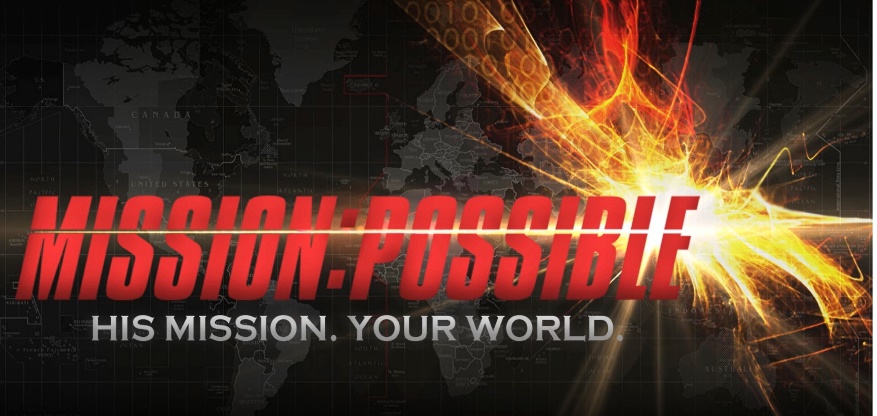 Week 3Proving ItINTRODUCTIONAll of us have thoughts and ideas of how things should be or things you want to do that you’ve never done.  Maybe it was that you could make a team, or do a job, something that others maybe thought you couldn’t do. Talk about a time in your life when you had to back up an idea or talk with action.DISCUSSION QUESTIONSJames 1:22 says “Do not merely listen to the word, and so deceive yourselves. Do what it says.”James 2:17 says “…faith by itself, if it is not accompanied by action, is dead.”Talk about a time when you, or someone you know, acted on their love for God or another with their words.When it comes to worship (both personally and together at church), what is it that makes you feel loved by God? Is there anything you think you could do to demonstrate your love for Him better?Think about who it was who told you about God; how did their witness to you demonstrate their love for you? Have you ever shared the gospel with anyone else? Why or why not?Tell a story about a time when someone did something that made you feel loved. Talk about the last time you did something for someone else out of love.STEPPING FORWARDGod works in all of us in many different ways. He gives each of us different gifts and abilities. All of these things are opportunities for us to show our love for God and others through the abilities that we have. This week, if you haven’t already, figure out how God has gifted you and brainstorm some ways you could use those gifts to love people around you.Let you light shine before men, that they may see your good deeds and praise your Father in heaven.Matthew 5:16